KONTEL podczas Mobility Reseller Days zaprezontował najnowsze rozwiązania marek Plantronics, Cardo Systems i SochaFirma KONTEL - dystrybutor marek Plantronics i Cardo Systems w Polsce – pokazała na warszawskich targach Mobility Reseller Days najnowsze słuchawki stworzone specjalnie dla rowerzystów, motocyklistów, miłośników fitness, gier oraz muzyki Impreza Mobility Reseller Days 2014 dla profesjonalnych sprzedawców technologii mobilnych, odbywająca się w dniach 24 i 25 września br. w stołecznym EXPO XXI, była okazją do przetestowania najnowszych modeli słuchawek Plantronics i Cardo Systems oraz wygrania atrakcyjnych nagród, które przygotowała na swoim stoisku firma KONTEL.Podczas międzynarodowego spotkania firm z sektora IT, telekomunikacji i technologii mobilnych, dystrybutor zaprezentował m.in.: pierwszy na świecie interkom BK-1 zaprojektowany dla rowerzystów oraz zestaw Scala Rider G9x przeznaczony do komunikacji dla motocyklistów renomowanej firmy Cardo System.KONTEL pokazał również premierowe rozwiązania amerykańskiej firmy Plantronics, światowego lidera w dziedzinie audio. Na targach miał miejsce premierowy pokaz słuchawek Plantronics Backbeat PRO, które są najnowocześniejszym rozwiązaniem w kategorii stereo Bluetooth, zapoczątkowanej przez Plantronics legendarnymi już dziś słuchawkami Plantronics Pulsar 590. Profesjonalne, bezprzewodowe, nauszne słuchawki Plantronics Backbeat PRO z opcją aktywnej redukcji szumów otoczenia i 24-godzinnym akumulatorem usatysfakcjonują z pewnością bardzo wymagających koneserów mobilnej muzyki.Ponadto uczestnicy wydarzenia mieli okazję zobaczyć i przetestować bezprzewodowe, odporne na wilgoć, stereofoniczne słuchawki Bluetooth Backbeat FIT i Backbeat Go 2 dedykowane dla osób aktywnych fizycznie.Na stoisku KONTEL niespodzianka czekała także na miłośników gier. Firma przedstawiła najnowsze rozwiązanie dla graczy - słuchawki Plantronics RIG FLEX Dolby 7.1 Surround Sound oraz Gamecom 788, które zastąpią popularny w środowisku gamerów zestaw słuchawkowy Plantronics GameCom 780.Impreza stała się też okazją do zaprezentowania atrakcyjnej kolekcji, niezwykle praktycznych i lekkich toreb biznesowych marki Socha, która debiutuje z serią toreb z przestrzenią na laptopy i notebooki oraz akcesoriów do smartphonów. Klasyczne w formie torby - przypominające tradycyjne damskie torebki i męskie teczki - wyróżnia elegancki design i przyciągająca wzrok dbałość o detal. Wykonane z bardzo odpornych i trwałych materiałów Nivodur, kryją we wnętrzu wiele praktycznych przegródek na smartphon i dodatkowe kobiecie akcesoria, porządkując wewnętrzną przestrzeń.Chętni bedą mieli również możliwość sprawdzenia na żywo działania wideokonferencyjnej chmury firmy Spontania, która udostępnia swoje usługi nie tylko użytkownikom komputerów, ale także osobom korzystającym z aplikacji mobilnych na smartfony i tablety.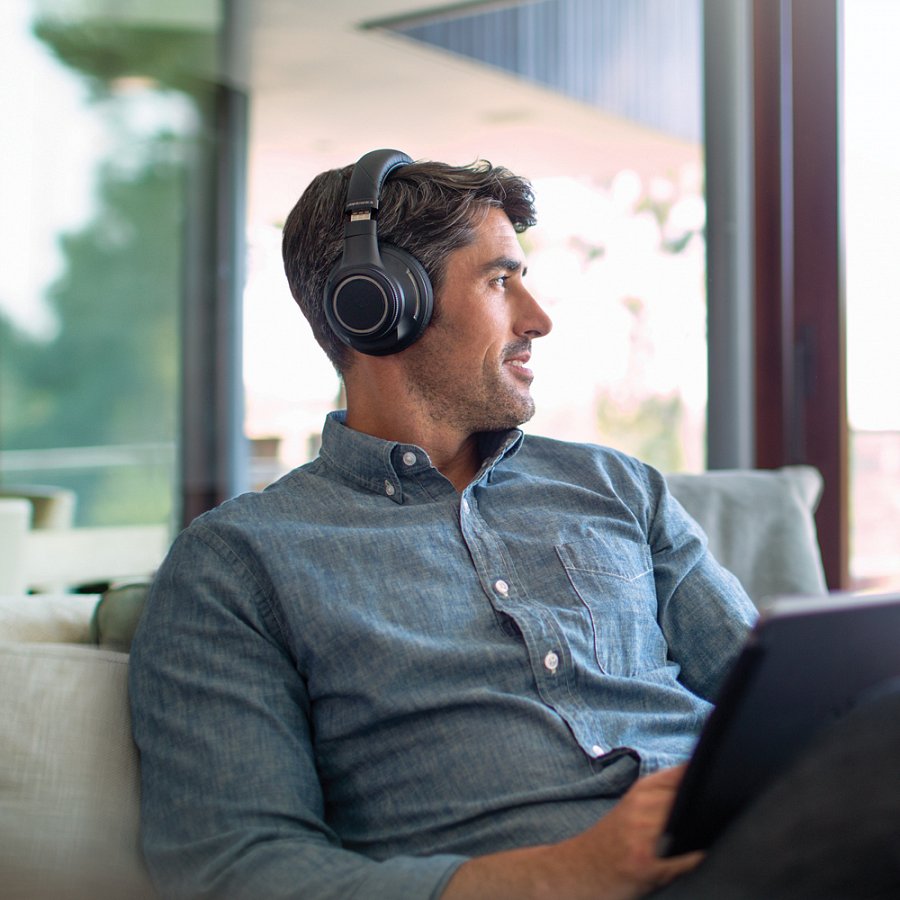 